                                                                                                                  Приложение № ______                                                                                                                   к постановлению администрации Осинниковского городского округа                                                                                                                   от  ___________________Схема границ прилегающих территорий МБОУ ДОД Детско-юношеская спортивная школа бокса имени В.Х. Тараша г. Осинникиг. Осинники, ул. Кирова, 25/2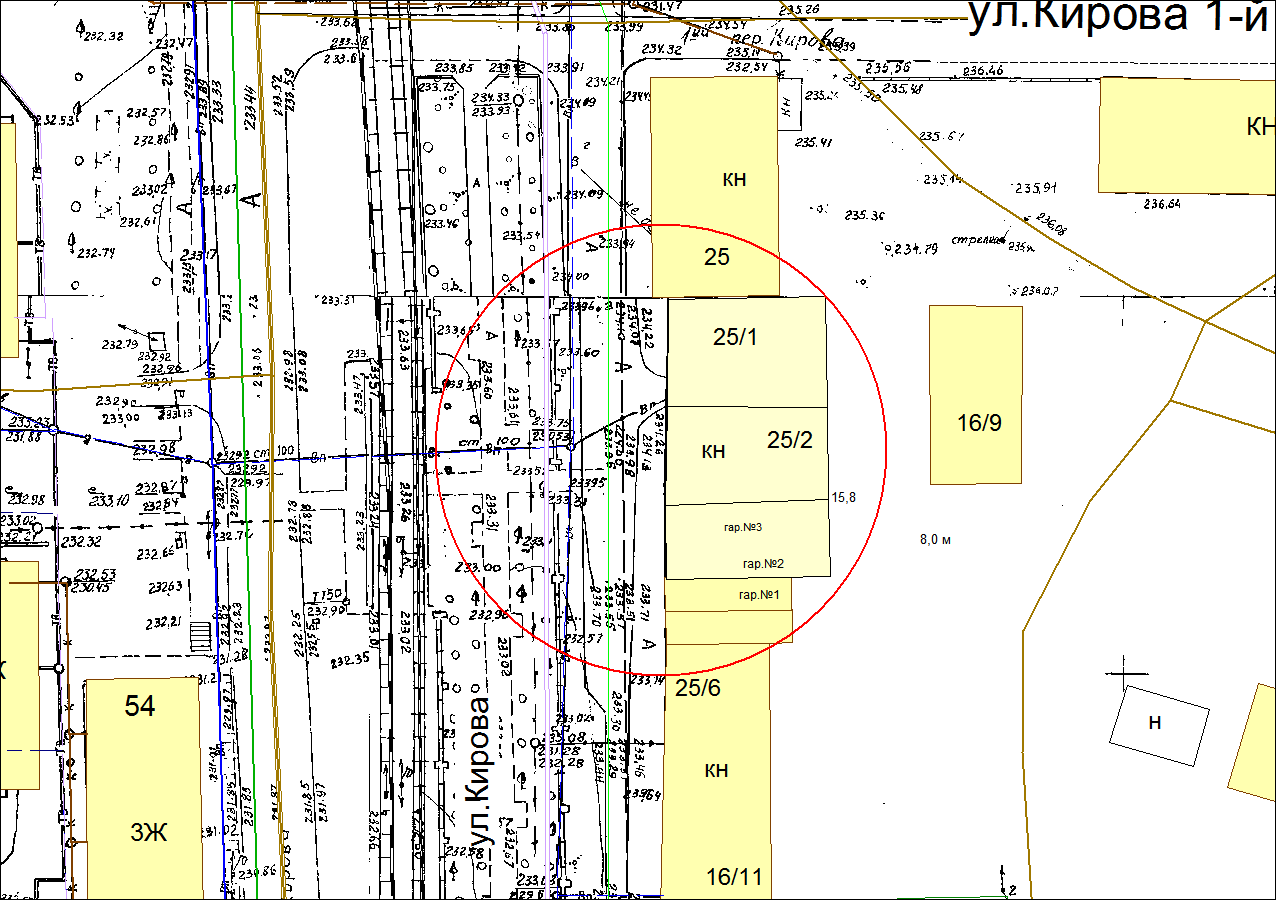                     - граница прилегающей территории, на которой не допускается розничная продажа алкогольной продукции с содержанием этилового спирта 0,5% объема готовой продукции (30  метров)